Protokoll från Nordiska sektionens styrelsemöte 150827 Sandbjerg, DanmarkDeltagare: Gitte Johansen, Stefan Axelsson, Elin Svarrer Wang, Aslaug  Oskarsdottir, Britt Lindau, Mia Zellmer, Lena Romeling GustafssonGodkännande av förra mötesprotokolletGenomgång av föregående protokoll. Lena vill diskutera punkt 4 c och ev ändra valperioden för redaktören för Bulletin till 2 år. Beslut att 4 år kvarstår. Fyllnadsval sker om avgång sker innan. Protokollet godkänns därefter.Rapport från medlemsländerna:Sverige: Styrelsen består av ordf, vice ordf, sekreterare, kassör, 2 ledamöter.Styrelsen har under 2014 haft 7 protokollförda telefonsammanträden, 1 fysisktstyrelsesammanträde vid symposiet 140120 och under 2015 fram till augusti haft 5 protokollförda telefonmöten samt ett fysiskt möte 29/5Vi har haft endags symposium 2014 i Stockholm med tema ”Fungerar kognitiv beteendeterapi – förhållningssätt vid tandvårdsrädsla och behandlingsproblem” med psykolog, tandläkare och tandsköterska som föreläste. Det var ca 60 deltagare.Under 2015 har vi haft ett 2 dagars symposium i Göteborg som handlade om ”Orofacial smärta ur olika perspektiv” med neurolog, bettfysiologer, endodontist, ortodontist samt föreläsning från NFHs stipendiat. Det var ca 60 deltagare.Vi har ca 158 medlemmar avgiften är 150:-/år samt ca 30 kliniker med avgift på 500:-/år.Vi har 4 hedersmedlemmer.Vi håller nu på att planera 2016 års symposium som ska vara i Malmö 28-29/1 ” Sedering, munslemhinneförändringar och bennekros”.Island: Medlemstal:  20 betalende, 10 passive og et æresmedlem. Medlemsafgift 4000 ISK (240 SEK). Den Islandske sektion havde general forsamling den  13. November 2014 i Tandlægeforeningens mødelokale. I bestyrelsen kom Elin Svarrer Wang, formand, Helga Ágústsdóttir sektetær, Sonja Rut Jónsdóttir kasserer . Helgi Hansson og Solveig Jónsdóttir blev valgt som supleanter.Siden sidste Bulletin rapport har vores sektion först og fremmest været i kontakt over internettet. Formanden Elin Svarrer Wang holdt et foredrag på det Islandske diagnosecenters fårårskonference om mundhygiene og funktionshæmmede med serligt behov.Vedrörende vore klienters refusion for tandbehandling har den islandske sygesikring  og den islandske tandlægeforening lavet en kontrakt om, at börn under 18 år skal få tandbehandlingen betalt af staten. I öjeblikket er der en overgangsordning hvor 3 årige börn og 8-18 årige får tandbehandling betalt , bortset fra et årligt belöb på 2.500 ISK (150 SEK), som klienterne betaler. År 2016 kommer 6 og 7 årige börn med i ordiningen, og i 2018 skal alle börn op til 18 år få statsbetalt tandbehandling. For de börn som ikke hörer ind under kriterierne endnu, har den islandske sygesikring sin egen prisliste, som de bruger til at beregne et refusionsbelöb efter. Der er også en lidt lavere prisliste, som bruges til at beregne refusion til funktionshæmmede og pensionister. Desværre er værdien af den refusion, som funktionshæmmede og pensionister får, blevet mindre og mindre med årene. På generalforsamlingen i november sendte NFH Island et ønske eller krav til vedkommende ministre, om at funktionhæmmede og pensionister ikke bliver glemt vedrørende udgifter til mund- og tandpleje.Her for nyligt er vi blevet bedt om at holde NFH kongressen i 2017. Det glæder vi os til, og vi lover et spændene program, som forhåbentligt kan tiltrække jeres opmærksomhed. Vi håber på at kunde holde kongressen i Harpa enten den 17-18 august 2017.Norge:Generalforsamlingen i 2013 ble avholdt på Det odontologiske Fakultet, tirsdag 16. april 2013.I forbindelse med Generalforsamlingen ble det holdt et kurs med tittelen “Kognitiv atferdsterapi i behandling av barn og unge med tannbehandlingsangst. Sett fra klinikerens synspunkt.” med spesialist i pedodonti Arne Jacobsen, Ski Tannklinikk, Tannhelsetjenesten Akershus Fylkes-kommune, som foreleser. Det var 33 fornøyde kursdeltakere tilstede i tillegg til styremedlemmene og foreleser.Det nordiske møtet i NFH Norden ble gjennomført 6.-8. november 2013 på Thon Hotel Arena, Lillestrøm. NFH Norsk seksjon gjennomførte møtet i samarbeid med Norsk Forening for Pedodonti (NFP).  Kongressen ble vellykket og samlet 175 deltakere fra Sverige, Danmark og Norge, dog kom flesteparten av deltakerne fra Norge. Et fyldig referat fra kongressen ble publisert i Bulletinen nr. 1/2014.Generalforsamlingen i 2014 ble avholdt på Det odontologiske Fakultet, 29. april 2014.I forbindelse med Generalforsamlingen ble det holdt et kurs med tittelen «Praktisk bruk av atferdsteknikker på vanlige og uvanlige barn» med spesialistene i pedodonti Jan Berdén, TAKO-senteret, og Arne Jacobsen, Tannhelsetjenesten Akershus fylkeskommune, som forelesere. Disse presenterte kliniske kasus fra sin hverdag. Det var 37 fornøyde betalende kursdeltakere tilstede i tillegg til styremedlemmene og forelesere.Generalforsamlingen 2015 ble avholdt på Det odontologiske Fakultet, 18. mars 2015.I forbindelse med Generalforsamlingen ble det holdt et kurs med tittelen «Tannhelse ved rus og psykiatri. Trenger vi sykehusodontologi i 2015?». Under kurset ble behandling av pasienter med psykiske lidelser og rusavhengighet belyst. I tillegg ble det diskutert rundt hvilke pasientgrupper som faller utenfor systemet og hvilke pasienter som bør henvises for tannbehandling i sykehus? Forelesere var sykehustannlegene Therese Gran og Helena Oladottir Haugbo, Sykehustannklinikken, Lovisenberg Diakonale Sykehus, og psykolog Jennifer Aramini, Lovisenberg DPS - Ruspoliklinikk, Lovisenberg Diakonale Sykehus. Det var 66 fornøyde kursdeltakere tilstede i tillegg til styremedlemmene og foreleserne.Samtlige kurs arrangert av NFH Norsk seksjons har gitt de deltakende tannlegene uttelling av kurspoeng i NTFs (Den norske tannlegeforening) etterutdanningssystem.I oktober 2015 skal NFT Norsk seksjon arrangere et kurs om omsorgssvikt på barn og ungdommer med funksjonshemming, med spørsmålet «Hva er tannhelsetjenestnes rolle?Styret har under perioden fysiske styremøter ca. 6 ganger årlig samt utallig kommunikasjon på e-post og telefon.Seksjonen hadde pr. 31. desember 2014 60 betalende medlemmer og 2 gruppemedlemskap. Seksjonen har 2 æresmedlemmer, Kari Storhaug og Arne Steen Hansen. Medlemmer som etter purring, ikke har betalt kontingent på 2 år, blir strøket fra medlemslisten.Medlemsavgiften er kr 200 for enkelt-medlemskap og kr 400 for klinikk- eller gruppemedlemskap.Likviditeten ved utgangen av 2014 var meget god. Dette gjør at seksjonen nå har det handlingsrom som er nødvendig for å holde et høgt aktivitetsnivå. Seksjonens bankbeholdning har under 2014 blitt styrket tross for synkende medlemstall. Et av styrets målsetninger for de kommende årene er å øke medlemsmassen og arrangere kurs og seminarer.Danmark:DK has 100 members/2 honorary membersThe economy in the Danish Section is based on two kinds of income sources, subscriptions and profits from courses.The Danish Section holds 1-2 courses a year for our members. The number of participants  for our courses is not stable , but varies from 40-100. We advertice in dental websites and papers and the invitations are as well mailed out to the members of NFH in Southern Sweden, when courses are held in Copenhagen. But most of  the dental team-professionels  in Denmark, who are working with special needs patiens work as well with common patients, and  as a provider of dental courses, NFH-Danish Section has a lot of competition from the two Danish dental organizations and other dental associations.The course-themes in 2014-15 were:’Too thin patients and too obese patients – do we as a dental team has a role to play in prevention of lifestyle diseases but caries??And the theme this spring was: Orthodontics at patients with special needs.Since last Congress in Oslo the Danish Board has spent almost all our forces in arranging the NFH-Congress 2015 and the following Jubillee Conference, on the occasion of NFH’s 40 year anniversary.We have also worked seriously to be able to present the common new Nordic Website: www.nfh-norden.org. This site was suggested of Stefan Axelsson since 12 years ago, and with help from a prof-IT-brother of Pernille in our Board, it is now a reality – hopefully for the use of promotion of coming congresses and other common interests.Finlands sektion ligger vilande pga svårigheter med styrelsearbete mm.Ekonomisk redovisningBritt redovisar ekonomin. Se bifogat dok. Nedan. De fyra personerna som deltar på stipendium i kongressen ska referera densamma. Styrelsen kontaktar respektive person och fördelar uppgifterna.Stefan undrar om inkomsten från NOT-S som kommer till MHC betalas vidare till NFH. Överskott? Lena skal kolla upp om NOT överskott med Lotta Sjögreen.Nytt från redaktörenDiskussion om att Bulletin i framtiden blir elektronisk med tanke på kostnader men också för svårigheter med att få in material till tidningen. Beslut att från och med Bulletin nr 1 2016 trycks inte tidningen i pappersform utan blir elektronisk. Respektive ordförande diskuterar med sin styrelse om att identifiera en person som ansvarig för att samla in material till tidningen. Manusstopp är som tidigare mitten av februari och mitten av september. I framtiden kommer förmodligen NFH endast att ha den gemensamma hemsidan med adress www.nfh-norden.orgStadgarna för NFHDiskussion om att ev revidera stadgarna. Inget beslut.Gemensam nordisk hemsidaDen helt nya gemensamma hemsidan heter NFH Nordic med adress www.nfh-norden.org  Hemsidan skrivs på engelska. Respektive ordförande söker sponsorer till respektive och eller gemensamma hemsidan. Pris för annonskostnad på webben, samma som till papperstidningen? Helsida två nr = 5000 SEK. Halvsida två nr = 3000 SEKNästa nordiska konferensNästa nordiska konferens blir på Island 2017. Förslag 17-18/8Generalförsamling 150828Genomgång av dagordningen för General Meeting den 28/8. Britt Lindau medger omval till kassör.ÖvrigtNordiska styrelsen planerar för ett telefonmöte i början av december-15 och ett styrelsemöte i Chicago i samband med nästa iADH kongress 14-16 april 2016. Svenska sektionen har sitt årliga symposium i Malmö 28-29 januari och där kan ev ett styrelsemöte hållas om tillräckligt med styrelsemedlemmar anmäler sig. Förslag att 2019 års nordiska konferens hålls i Sverige.Sekreterare Lena Romeling Gustafsson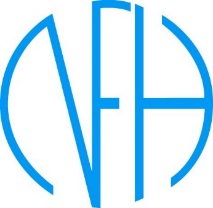                        NORDISK FÖRENING FÖR FUNKTIONSHINDER OCH ORAL HÄLSABalansräkning 2014  
Ingående BehållningFöretagskonto			                         7 046,05Placeringskonto		                     211 838,58Summa		       	                     218 884,63Intäkter	 Medlemsavgifter			21 400		Annonser				37 000	 	Intäktsränta		   	                            563,05Summa  	 	                                            58 963,05KostnaderNOT				 2 305	    	       Kongresskostnader		                      37 100  	       	   Bullentinen tryckkostnader	         	                      21 019  	       	 Portokostnader	                                              10 403,34    	         	    Övrigt		                                                  884,5		       Summa  		       	                    71 711,84Utgående balans Företagskonto	        			13 734,21 Placeringskonto	       	                      192 401,63 Summa		       	                      206 135.84Årets förlust				-12 748,79			 Utestående fodringar: Medlemsavgifter: Finland 